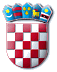 REPUBLIKA HRVATSKAMINISTARSTVO RADA, MIROVINSKOGA SUSTAVA, OBITELJI I SOCIJALNE POLITIKEKomisija za provedbu oglasa za prijam u državnu službu na određeno vrijeme, KLASA: 112-03/22-01/44, URBROJ: 524-02-01/1-22-1,objavljenog na mrežnim stranicama Hrvatskog zavoda za zapošljavanje, Ministarstva pravosuđa i uprave i Ministarstva rada, mirovinskoga sustava, obitelji i socijalne politike, dana 2. rujna 2022. godinePOZIV NA RAZGOVOR (INTERVJU)KANDIDATIMA/KINJAMA koji su podnijeli pravovremene i uredne prijave te ispunjavaju formalne uvjete iz oglasa za prijam na radna mjesta:UPRAVA ZA OBITELJ I SOCIJALNU POLITIKUSektor za zaštitu odraslih osobaSlužba za naknadu štete Viši/a stručni/a savjetnik/ica – 1 izvršitelj/ica (r.m.br. 343.)DATUM I MJESTO ODRŽAVANJA RAZGOVORA (INTERVJUA)28. rujna 2022. godine, s početkom u 9,00 satiu Ministarstvu rada, mirovinskoga sustava, obitelji i socijalne politike, Ulica grada Vukovara 78, ZagrebKANDIDATI/KINJE SU DUŽNI PONIJETI SA SOBOM OSOBNU ISKAZNICU ILI DRUGI IDENTIFIKACIJSKI DOKUMENTNa razgovoru (intervjuu) utvrđuju se znanja, sposobnosti i vještine te rezultati kandidata/kinja u dosadašnjem radu.